Pracovní list s Kuliferdou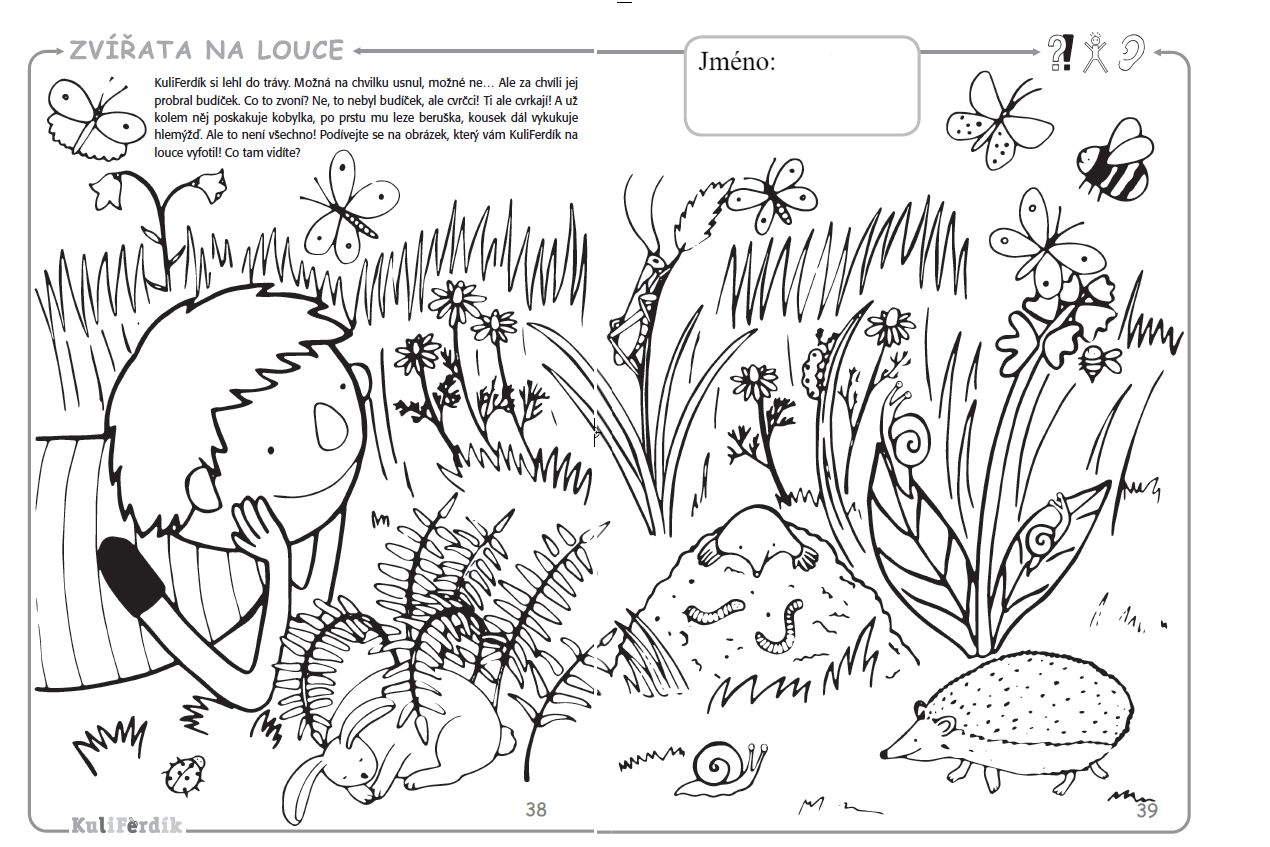 Poznáš, jaká zvířátka vidí Kuliferda na louce? Vypiš je:_____________________________________________________________________________________________________________________________________________________________________Najdeš tři stejné motýly? Označ je Vypiš živočichy, kteří žijí v zemi.______________________________________________________________________________________________________________Napiš, které zvíře má jen jednu nohu._______________________________________________________PEXESO – vytiskni 2x a vystřihni 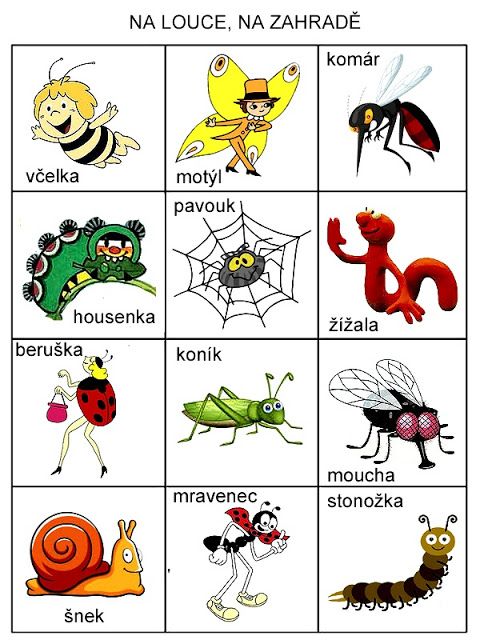 